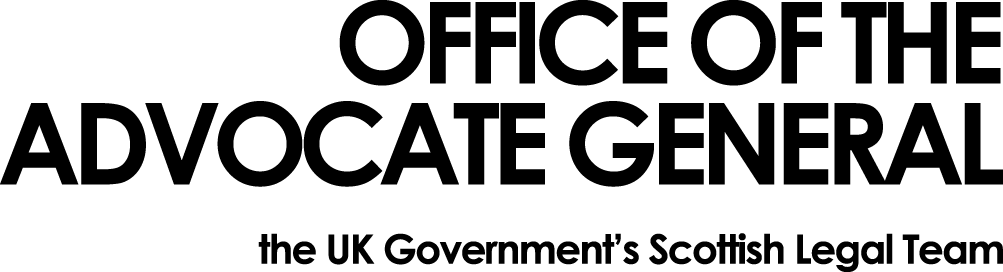 Dear [REDACTED]Freedom of Information Request Thank you for your email of 27 June 2017 requesting information under the Freedom of Information Act 2000 (FOIA).  You asked: “What number of staff in your department are paid through umbrella companies?What number of staff in your department are hired through recruitment companies?What number of staff in your department are on temporary contracts?Which recruitment agencies does your department use?What number of staff in your department are paid through the following companies:Parasol Ltd?Danbro Ltd?Giant?Which other companies are staff employed in your department paid through, and what is the number of staff per company?”We have concluded our search for information and I can tell you that no members of staff in the Office of the Advocate General (OAG) are paid through umbrella companies.Currently there are  5 members of staff who have been hired through recruitment agencies.All 5 staff members are on temporary contracts.OAG uses Pertemps and Frasia Wright recruitment agencies.  No members of staff are paid through the companies you list.2 members of staff are paid through Pertemps and 3 through Frasia Wright.You may, if dissatisfied with the treatment of your request, ask the Office of the Advocate General to conduct an internal review of its decision.  The internal review will be conducted by someone other than the person who took the initial decision.  Requests for internal review should be addressed to the Information Officer, Office the Advocate General, Victoria Quay, Edinburgh, EH6 6QQ.If following the internal review you remain dissatisfied with the treatment of your request by OAG then you may take your complaint to the Information Commissioner, whose address is Wycliffe House, Water Lane, Wilmslow, Cheshire, SK9 5AF.  Details of the complaints procedure can be found here:https://ico.org.uk/concernsYours sincerely[REDACTED][REDACTED]Area G-GOAGVictoria Quay EH6 6QQ02 August 2017